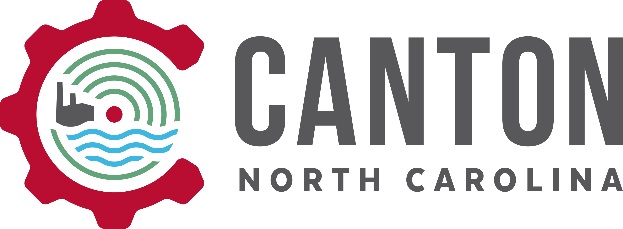 MAYOR AND BOARD AGENDAA Regularly Scheduled meeting of theMayor and Board of Aldermen/womenTown of Canton, North Carolina, will be held onThursday, June 23, 2022, at 6:30 PM 85 Summer Street, Canton NC 28716_____________________________________________A.   Call to Order:B.    Roll Call:C.    Pledge of AllegianceD.    Approval of Minutes: June 9, 2022E.    Communication from the MayorF.    Aldermen/women CommentsG.    Public Comments:H.    Reports from the Manager:         1. Cash Report    2. Updates 3 I.     Old Business    J.    New BusinessPublic Hearing: Withers Ravenel:  Future Land Use Subdivision Ordinance UpdateAmanda Teague:  Gold Award Sensory PlaygroundOrdinance:  Road Closure Request for Labor Day with NCDOTBudget AmendmentsSchedule of FeesK.   Closed Session: Pursuant to N.C.G.S. §143-318.11 (a)(5)L.   Next Regularly Scheduled meeting will be held July 14, 2022, at the Town Hall       located at 85 Summer Street, Canton, NC 28716 at 6:30pm.